	Zpracovatel: QQT, s.r.o. Nositel projektu: Karlovarský kraj.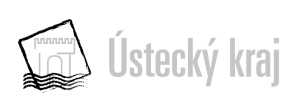 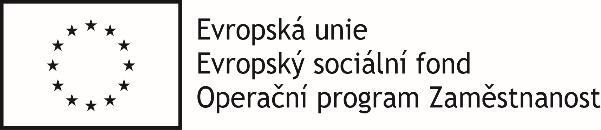 			Publikace vznikla jako výstup z realizace veřejné zakázky v rámci projektu 		„V Karlovarském kraji plánujeme sociální služby společně“, která byla 	 financována z prostředků ESF a státního rozpočtu České republiky.§ 54 - Raná péčeSlužba je poskytována terénní formou, popř. doplněná ambulantní formou služby. Je poskytovaná rodině s dítětem ve věku do 7 let, které je zdravotně postižené, nebo jehož vývoj je ohrožen v důsledku nepříznivého zdravotního stavu.  Služba je zaměřena na podporu rodiny a podporu vývoje dítěte s ohledem na jeho specifické potřeby.Služba poskytuje základní poradenství a odpovídající péči doplňující přirozené zdroje a veřejné služby v rozsahu, který vyplynul ze zjišťování potřeb.Služba podporuje rodinu při pochopení potřeb dítěte a s nimi souvisejících potřeb dalších členů rodiny, nastavení a zajištění péče včetně zajištění podmínek pro zvládání a podporu rozvoje dítěte v domácím prostředí. Služba spolupracuje s lékaři, sociálními pracovníky obcí, dalšími institucemi, poskytovateli sociálních služeb a odborníky dle druhu postižení a specifických potřeb dítěte a rodiny tak, aby informace o službě a podpora služby byla dostupná pro všechny cílové skupiny dětí se zdravotním postižením a jejich pečující osoby.Výsledná kompetence Oblast potřebTémaPotřeba uživateleCo daná potřeba např. zahrnujeRodina se orientuje v situaci Základní stabilizace rodiny, orientace v nepříznivé sociální situaciZnalost zdravotního stavu dítětePorozumět nepříznivé situaci, znát specifika zdravotního stavu a diagnózy dítěte, orientovat se v problematice postižení a rehabilitacePodpora a provázení rodinyPoradenský rozhovorKrizová intervenceInformace o kompenzačních pomůckáchInformace o perspektivách do budoucna, literatura, vzdělávání Rodina se orientuje v situaci Základní stabilizace rodiny, orientace v nepříznivé sociální situaciPorozumění možným dopadům na život rodinyUvědomit si možnost dopadů na dosavadní zvyky a fungování rodiny a hledat vlastní vnitřní zdroje pro zvládnutí těchto dopadů, mít o koho se opřítPodpora pro zvládnutí nové situace tak, aby byly dopady co nejmenší (volný čas, činnosti)Podpora samostatnosti rodiny a důvěry ve vlastní schopnosti Rodina se orientuje v situaci Základní stabilizace rodiny, orientace v nepříznivé sociální situaciZnalost rozsahu péče, kterou dítě bude potřebovatZnát rozsah a typy odborných služebInformace a pomoc při výběru odborných služeb a pracovišť Zprostředkování kontaktuDoprovodRodina se orientuje v situaci Základní stabilizace rodiny, orientace v nepříznivé sociální situaciZnalost časové a finanční náročnosti péče o dítěZnát rámcový čas, potřebný pro rozvoj dítěte a minimální rozsah finanční zátěžeInformace o běžném rozsahu rehabilitace a místních podmínkách, zátěži spojené s pořízením kompenzačních pomůcek a dalších speciálních potřeb dítěteRodina má veškeré kompetence k podpoře vývoje svého dítětePodpora a posilování rodičovských kompetencíPorozumění potřebám dítětePřijmout dítě s postižením, znát specifika jeho potřeb a komunikace s dítětem Podpora intuitivního rodičovství, výchovné poradenství, Podpora kompetencí rodičů s ohledem na rozsah postiženíNácvik dovedností s dítětemRodina má veškeré kompetence k podpoře vývoje svého dítětePodpora a posilování rodičovských kompetencíPorozumění potřebám dalších členů rodiny (sourozenců, prarodičů)Udržet a posilovat vztahy mezi členy rodiny a komunityPodpora vztahů mezi členy rodiny a širšího sociálního zázemí, kontakty na jiné rodiny, poskytování informací dalším osobám Rodina se orientuje v nabídce běžných i speciálních služeb a využívá jeZprostředkování kontaktů se společenským prostředím Využívání běžných veřejných služebÚčast na programech a akcích pro rodiny s dětmi s postižením a na běžných aktivitáchInformace o službách (např. podpůrných skupinách), aktivitách a kulturních akcích pro rodiny a děti, kurzech, mateřských centrech apod.Rodina se orientuje v nabídce běžných i speciálních služeb a využívá jeZprostředkování kontaktů se společenským prostředím Využívání návazných služeb pro odlehčení zátěže rodinyZnát možnosti a využívat navazujících služebInformace o návazných sociálních službách a dalších lokálních službách včetně speciálních a běžných MŠ a ZŠDítě dosáhne maximální možné samostatnosti s ohledem na svůj stav Nácvik a upevňování sebeobsluhy dítěteOsobní hygiena dítěteZvládání úkonů běžné hygieny Nácvik zvládání všech úkonů osobní hygieny a péče o těloMít informace o kompenzačních pomůckách, které usnadňují/umožňují  zvládání hygienyNastavení vhodných rituálůPodpora výchovných kompetencí rodičůDítě dosáhne maximální možné samostatnosti s ohledem na svůj stav Nácvik a upevňování sebeobsluhy dítěteOblékání, obouvání Oblékání a svlékání /nazouvání a zouvání obuvi, popř. s využitím vhodných pomůcekManipulace a obsluha speciálních pomůcek vztahujících se k danému postiženíNastavení vhodných rituálůSdílení dobrých příkladů z praxe, vyzkoušených postupůDítě dosáhne maximální možné samostatnosti s ohledem na svůj stav Nácvik a upevňování sebeobsluhy dítětePříjem stravyNácvik podávání stravy, polykání a kousáníNastavení vhodných rituálů při jídleInformace o pomůckách (speciální lžičky apod.)Kontakt na speciality (bobath terapie, orofaciální stimulace apod.)Dítě se dokáže orientovat a maximálně samostatně pohybovat v domácím i vnějším prostoruRozvoj a podpora motorikyZměna polohyZměna polohy vleže, lezení, sezení, chůze, udržení rovnováhyInformace o aktuálních možnostech dítěte vzhledem k jeho vývojové úrovni o vhodných pomůckách (např. polohovací židle)Dítě se dokáže orientovat a maximálně samostatně pohybovat v domácím i vnějším prostoruRozvoj a podpora motorikyManipulace s předmětyPřemisťování předmětů a manipulace s nimiNabídka hraček a činností odpovídajících úrovni, zvláštnostem a specifikám dítěte, vycházející z konkrétních podmínek domácnosti rodinyDítě se dokáže orientovat a maximálně samostatně pohybovat v domácím i vnějším prostoruRozvoj a podpora motorikyPohyb ve vlastním prostoruOrientace a pohyb v domácím prostředí Nácvik a hry na rozpoznávání domácnosti všemi smysly a pohyb po ní za pomoci vhodných kompenzačních pomůcekDítě se dokáže orientovat a maximálně samostatně pohybovat v domácím i vnějším prostoruRozvoj a podpora motorikyPohyb mimo domácnostPohyb a orientace v charakteristikách vnějšího okolí, znalost jejich významuPodpora využití kompenzační pomůcky i mimo domácí prostředíAktivní poznávání charakteristikChůze po rovině, schodech apod. Dítě je sociálně začleněnoZprostředkování kontaktů dítěte se společenským prostředím KomunikaceSchopnost dítěte samostatně se vyjádřitPomoc rodičům při výběru vhodných komunikačních strategiíVysvětlení jednotlivých způsobů komunikace, jejich užití, podpora při nácvikuDítě je sociálně začleněnoZprostředkování kontaktů dítěte se společenským prostředím Společenské kontaktySociální kontakty dítěte v rodině a s vrstevníky Podpora vztahů dítěte se sourozenci, širší rodinou a okolím Dítě je sociálně začleněnoZprostředkování kontaktů dítěte se společenským prostředím Orientace Orientace dítěte v čase, místě, osobách Podpora rodičů při nácviku dovedností dítěte orientovat se v běžném prostředí a osobách (deníky fotografie a pojmenování osob a věcí), v čase (deníky, kalendáře dne)Dítě je sociálně začleněnoZprostředkování kontaktů dítěte se společenským prostředím Využívání běžných veřejných služebÚčast dítěte na programech pro vrstevníkyPodpora rodičů při vedení dítěte k samostatnosti a sociálnímu začlenění dětíNávštěva aktivit pro děti a pro skupinu vrstevníků (sociální služby, mateřská centra, divadla, kroužky apod.)Dítě se realizuje ve vhodném typu vzdělávacího zařízení a tráví volný čas podle svých přání a potřebSeberealizace dítěteVzdělávání dítětePříprava dítěte na zařazení do vhodného typu vzdělávacího zařízení dle aktuální úrovně dítětePosouzení vývojové úrovně dítětePoradenství při výběru vzdělávacího zařízeníDomluva podmínek pro zařazení dítěteSledování dítěte z hlediska úspěšnosti zařazeníKoordinace mezi všemi subjekty zapojenými do zařazení dítěte Dítě se realizuje ve vhodném typu vzdělávacího zařízení a tráví volný čas podle svých přání a potřebSeberealizace dítěteOblíbené činnostiDostatečná stimulace dítěte pro seberealizaci při respektu k vývojové úrovni, schopnostem a dovednostem Podpora rodičů k reálnému náhledu na možnosti dítěte, zároveň k rozvoji jeho potenciálu, který není postižením limitovánInformace o možnostech volnočasových aktivit (sportovních, uměleckých apod.)Rodina umí pečovat o zdraví dítětePéče o zdraví dítěteRozvoj hybnosti dítěteZachování, zvýšení hybnostiInformace o fyziologickém vývoji dětíZprostředkování kontaktů na odborníky (neurologie, fyzioterapie, ergoterapie apod.)Rodina umí pečovat o zdraví dítětePéče o zdraví dítěteZajištění bezpečí dítětePrevence zranění Zajištění prevence před zdravotními riziky spojenými s používáním pomůcek (např. uzamčení baterie ve sluchadle, výběr bezpečného materiálu brýlí a dalších pomůcek atd.)Poradenství v oblasti ochranných pomůcek zajišťující bezpečí dítěte, případně jejich zapůjčeníNácvik komunikačních pokynů umožňujících usměrnit chování dítěte vzhledem k jeho bezpečíRodina umí pečovat o zdraví dítětePéče o zdraví dítěteZdraví dítěteZnalost rehabilitačních postupů a vhodných vyšetření pro dítě, správné využití kompenzačních pomůcekKonzultace k výběru odborníků a vhodných vyšetření dle stavu konkrétního dítěteInformace o vhodné domácí přípravě dítěte na vyšetření a na následné dodržování léčebných postupů ze strany rodičůNácvik používání kompenzačních pomůcekRodina umí pečovat o zdraví dítětePéče o zdraví dítěteZdravá výživa dítěteZnalost zásad zdravé výživy a způsobů jejího podávání dítětiInformace o vhodné výživě dítěte dle věku a zdravotního stavu, pomůckách a způsobech podávání stravyNastavení stolovacích rituálů dítěteRodina ví, jak uplatňovat svá práva, jak předcházet riziku porušení svých práv a práv dítěteUplatňování práv a oprávněných zájmů rodiny a dítěteSociální zabezpečeníVyužití sociálních dávek a jiných výhodZákladní poradenství (příspěvek při péči, ZTP/P, mobilita) Informace o nadacích a dárcíchPomoc při podávání žádostí, doprovod na úřadyRodina ví, jak uplatňovat svá práva, jak předcházet riziku porušení svých práv a práv dítěteUplatňování práv a oprávněných zájmů rodiny a dítěteOchrana práv rodičů a dítěteOrientace v oblasti právInformace o možnostech při výběru vhodné zdravotní péčeInformace o vzdělávacím systémuPodpora domácí výchovy dítěte a zajištění jeho kontaktu s rodinouPodpora možnosti návratu rodičů (matky) do zaměstnání Ochrana před nežádoucími vlivy výchovy na vývoj dítěte 